Załącznik nr 5 do zapytania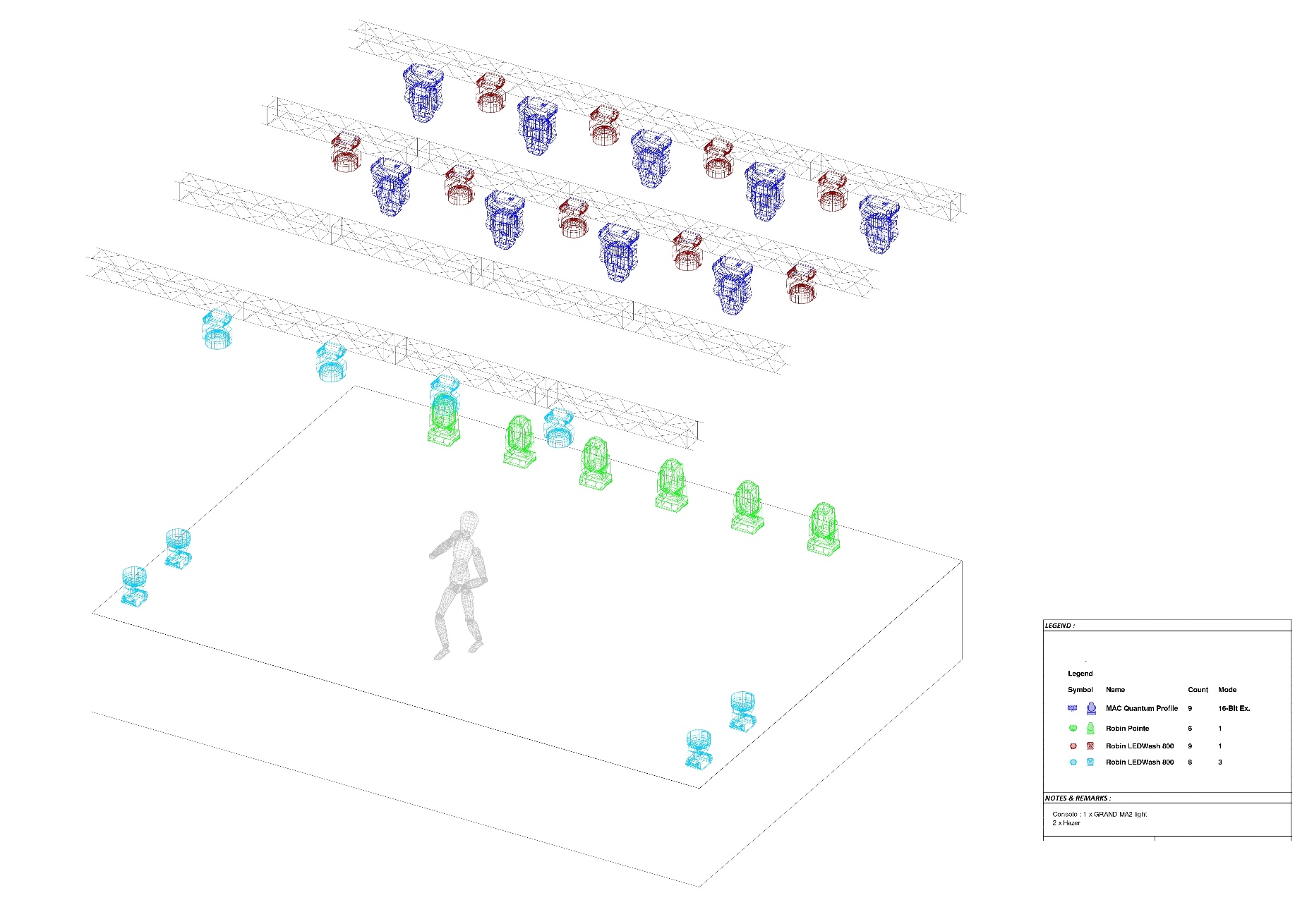 